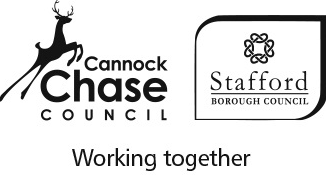 PERSON SPECIFICATION – DEVELOPMENT DATA OFFICERESSENTIALDESIRABLEASSESSMENT METHODI  = InterviewT  = Test/AssessmentQC = Qualification CertificateAF = Application FormEDUCATIONGCSE standard or equivalent in Maths and English Language
AF, QCWORK EXPERIENCERelevant experience of working with information from a variety of sourcesExperience of working with customers
Experience of working in Local Government AF/I/TAF/ICOMMUNICATIONThe ability to converse at ease with members of the public and provide advice in accurate spoken EnglishExcellent communication skills, written and verbalAbility to explain complex information to customers effectivelyAbility to establish, maintain and develop effective working relationshipsAF/IAF/IAF/I(Continued) …ESSENTIALDESIRABLEASSESSMENT METHODI  = InterviewT  = Test/AssessmentQC = Qualification CertificateAF = Application FormSPECIFIC SKILLSAbility to assess a variety of information and make judgements in line with Council Policy Ability to understand and use complex IT databases to extract relevant informationAbility to analyse detailed information from a variety of sources, including maps and develop effective solutions.High level of accuracy, evaluation and methodical IT skills with enhanced keyboard skills.Experience of Microsoft Office products Strong organisational skillsExperience of Microsoft PowerPoint  and GISAF/I/TAF/I/TAF/IAF/IAF/IAF/I(Continued) …ESSENTIALDESIRABLEASSESSMENT METHODI  = InterviewT  = Test/AssessmentQC = Qualification CertificateAF = Application FormPERSONALQUALITIES
Pro-active in problem solvingFlexible approach to changing priorities and allocation of workApproaches work with initiative and integrityAbility to work well as part of a team
Demonstrates a positive working ethos
AF/IAF/IAF/IAF/I